Literature Circles Role SheetFact Finder (Group of 6 Only)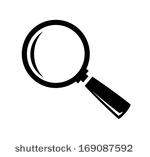 Your Name__________________________Book_____________________________________________Meeting Date________________Assignment Pages_________to____________Duties: your job will require you to dig up some background information on any topic related to your book. You will also compose a list of 5 vocabulary words from this section and provide definitions to the group. Place a check by ones that have been done.the geography, weather, culture, or history of the book’s settingthe author- history, other works, etc.the time period portrayed in the bookthe history and derivation of words or names used in the bookmusic that reflects the book or its timeThe use of technology/leadership in the story and its relation to today’s worldGovernment systems related to the story’s structureInformation that was shared with the group: _________________________________________________________________________________________________________________________________________________________________________________________________________________________________________________________________________________________________________________________________________________________________________________________________________________________________________________________________________________________________________________________________________________________________________________________________________VOCAB:Word:_______________________Definition: ___________________________________________________________________________________________________________________________________________Word:_______________________Definition: ___________________________________________________________________________________________________________________________________________Word:_______________________Definition: ___________________________________________________________________________________________________________________________________________Word:_______________________Definition: ___________________________________________________________________________________________________________________________________________Word:_______________________Definition: ___________________________________________________________________________________________________________________________________________Rubrics for Literature Circle Group ParticipationStaple everyone’s together, this side facing back.Contribution of Members: Should you give yourself or a member a √- or an X, please explain in the box why you did.Assigned ScoreWhat the student did:√+Mastery: Excellent participation in today’s discussion, was super prepared for discussion, went above and beyond on role sheet, stayed on task and even helped others stay on task, and was overall a very productive group member.√Proficient: participated in today’s discussion, was prepared for discussion, had  role sheet completed and stayed on task, and was overall a productive group member√-Developing: Participated in today’s discussion but not enough, didn’t have  role sheet completed at the beginning but made up for it, or somewhat productiveXInsufficient: Did not participate in discussion, was unprepared, didn’t complete role sheet, completely off-task, or completely unproductive.1 Myself:2345. 6